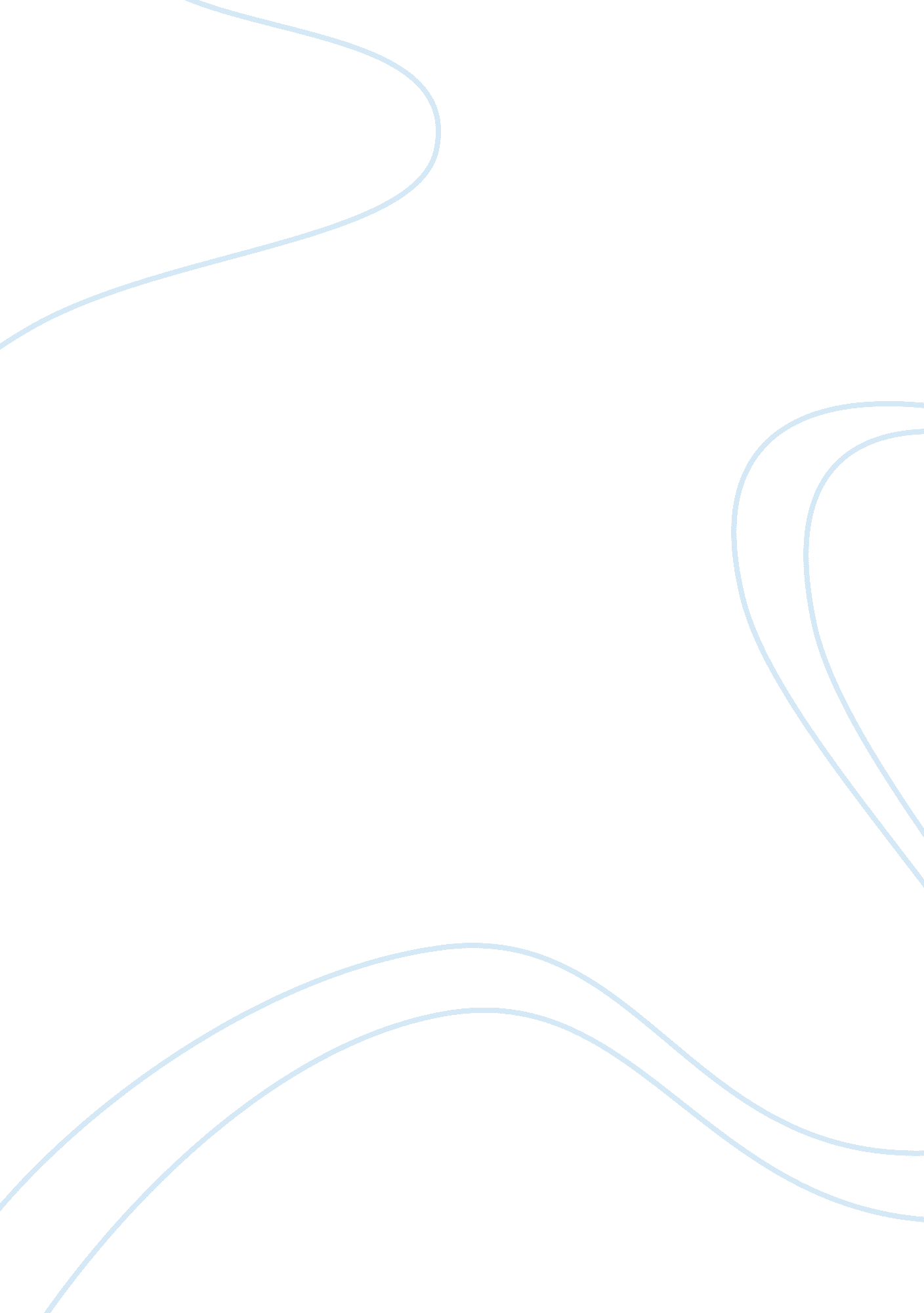 An interpretation of stephen cranes poem critical thinkingExperience, Belief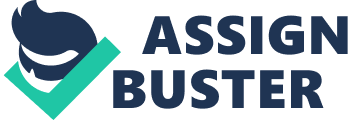 In this poem, the poet is trying to show the one has his ideas and has the freedom to express them. This means that we should not be fixed on baseless rules. In the poem, the two characters seem to be ignorant of the other and thus bring the picture of no connection at all. In this sense it is thus clear that we should remain free in order to live happily. In this poem, horizon has been used as metaphor in that it brings the picture of the things that are near to impossibility in achieving them. These things, people really would like to have them and pursuing them is like surprising people so much i. e. it is beyond their beliefs and thoughts. However, in this poem the narrator seems to be opposing the creativity of others and shows that he is tied with the rules or rather the beliefs. 
Inn the very first section the narrator begins by noticing the man who is trying to pursue. The use of the term, ‘ pursue’ brings the picture of two separate entities trying to reconcile. It also brings the picture of great challenges that are encountered in a long journey. The use of the word, round and round gives an implication that the narrator to some extend was looking at the pursuing ma from stand still position. The pursuing man was making rounds but still could not reach the horizon meaning that the horizon appeared very close yet very far. Despite this the man gives up not. This shows how determined this pursuing man was in reaching his goal. 
The pursuing man reaches no where and I the 3rd line we can see how the narrator pities him from this entire struggle that is fruitless. In the next line the narrator tries to show his strict lifestyle that is not ready to accept new ideas. In the use of the term accosted, the narrator is showing that he tried to sop the pursuing man because he could not see why the man was chasing after something he could not get. This is because he believed that it was impossible but surprisingly did no even bother to ask why the man was doing that unusual thing. 
In the last sentence, the man is not happy with the kind of information that this man is bringing him and we can see him shutting the narrator when he uses the term, ‘ never’. This man them runs away from the narrator simply because the ideas of confined fellows like that of the narrator could not fit him. 
In line eight we are told that the narrator runs on. He is not influenced by the ideas of the narrator; neither does he stop to ask. 